PTC-Creo 4  InstallationsanleitungUnter dieser Link geht es los mit der Creo-Installation:https://support.ptc.com/appserver/common/login/ssl/login.jsp?dest=%2Fappserver%2Fauth%2Fit%2Fesd%2FacademicFree.jsp&msg=1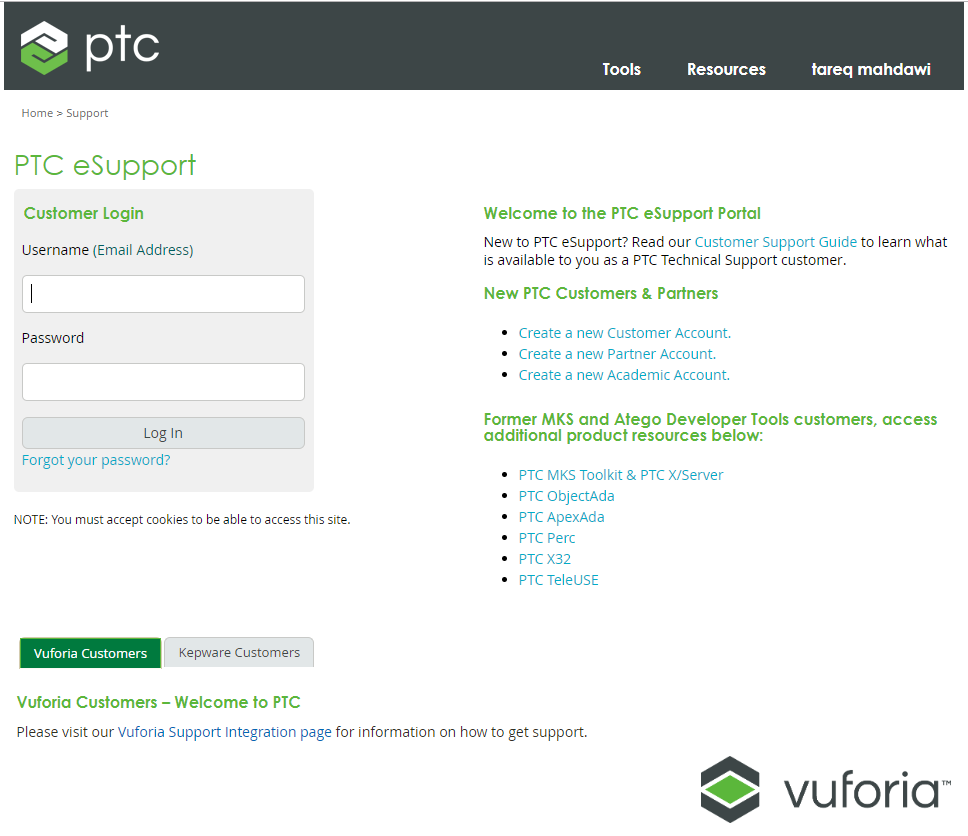 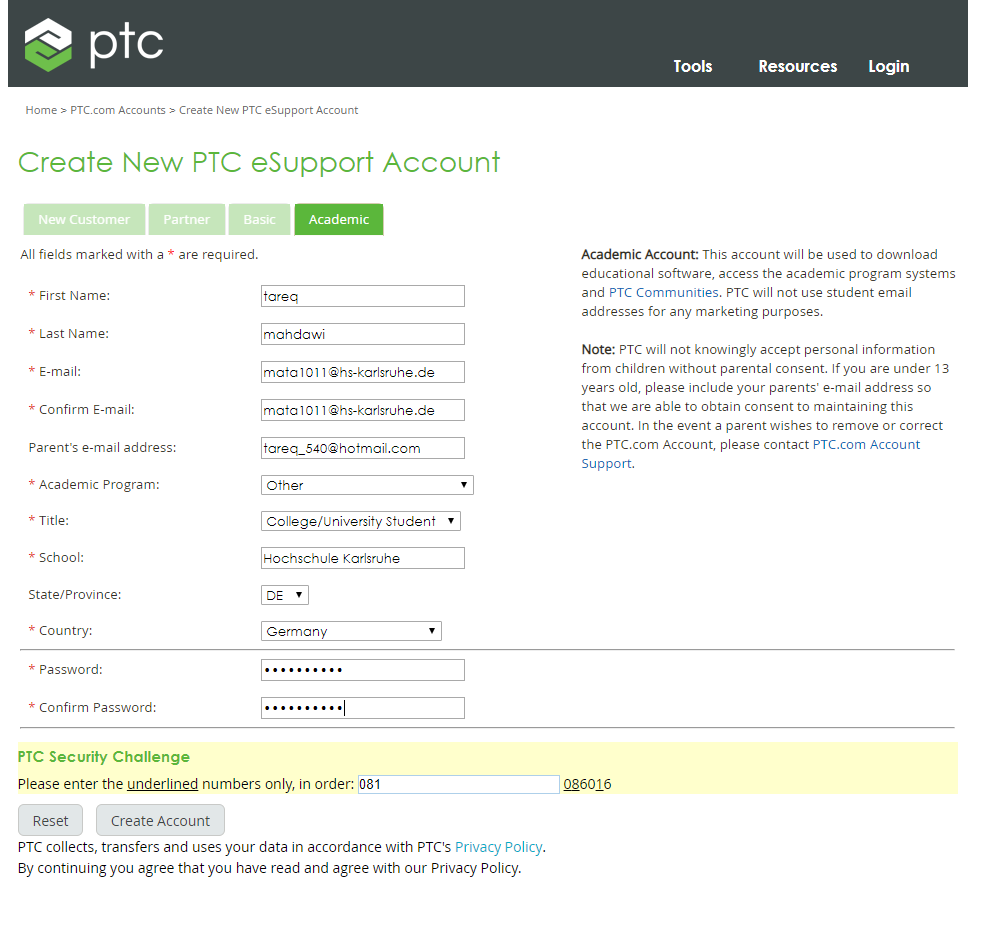 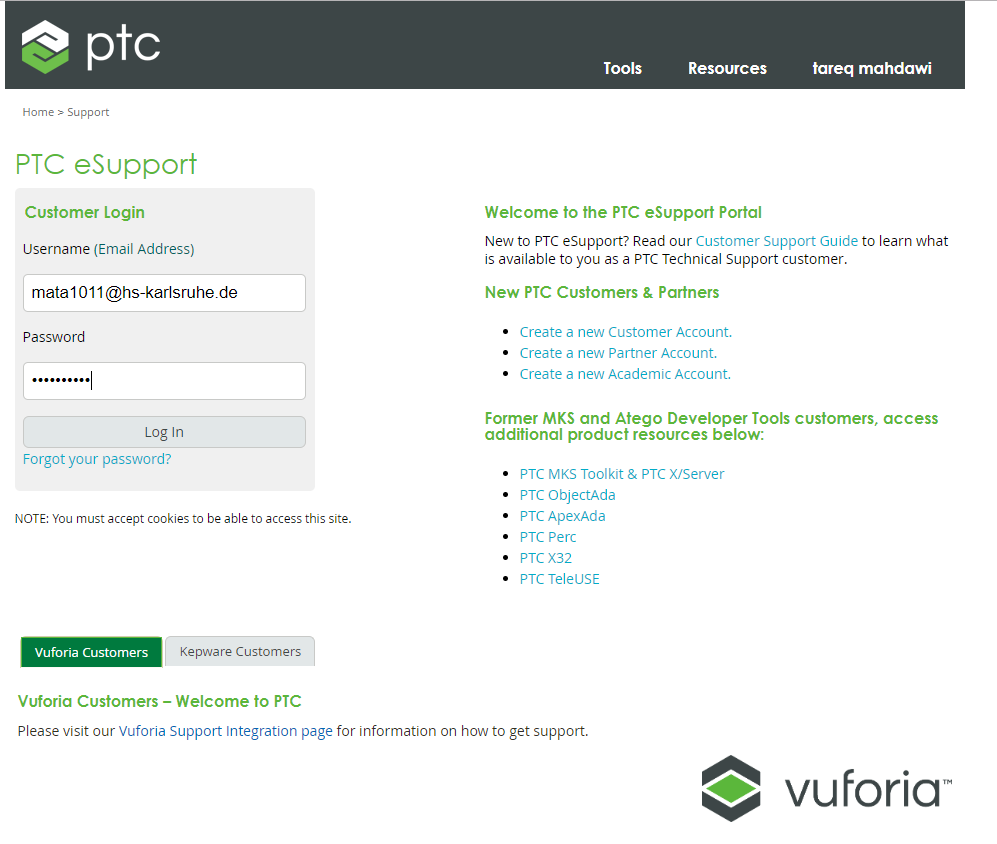 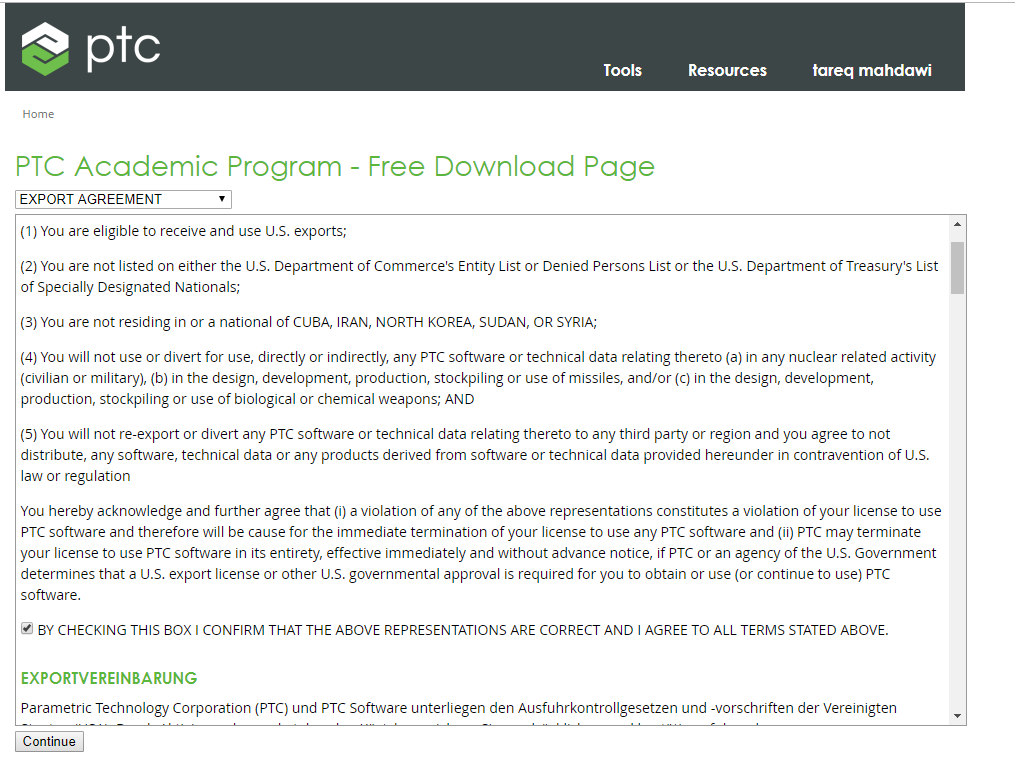 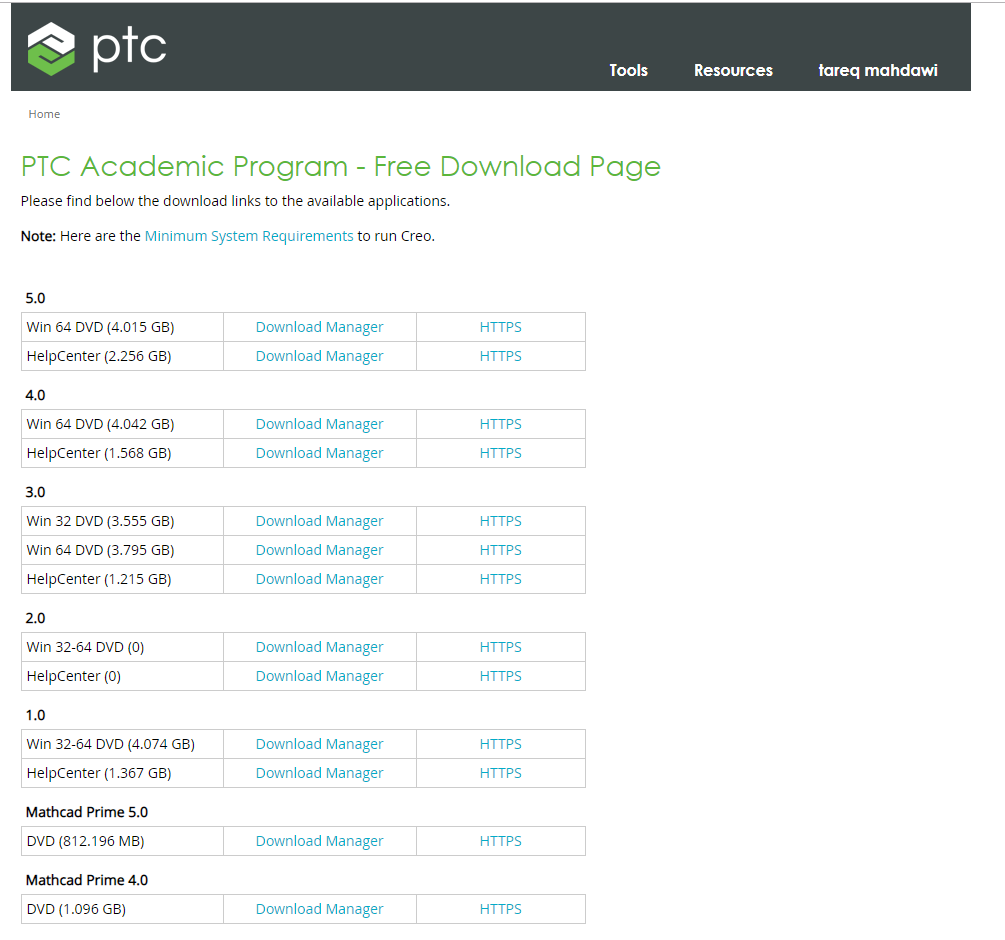 Wenn der Download nicht startet, können sie auf (click here) klicken. 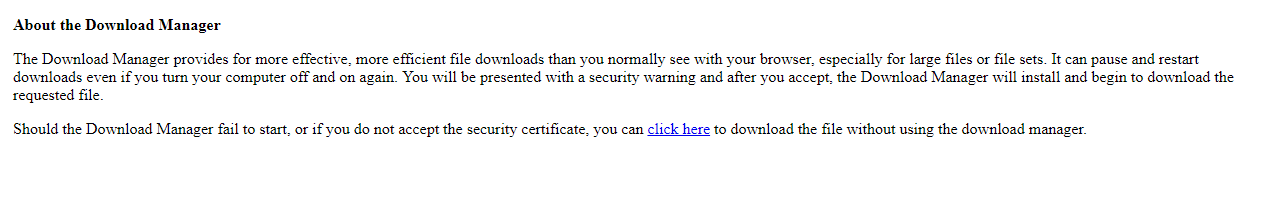 Anschließen können Sie die nächste Anleitung folgen. 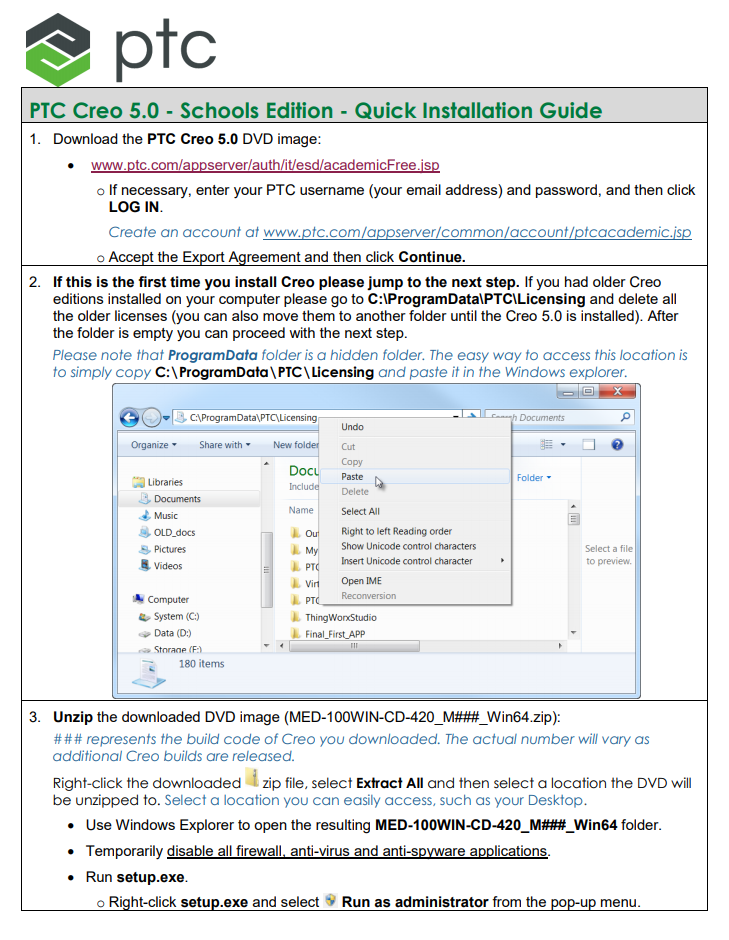 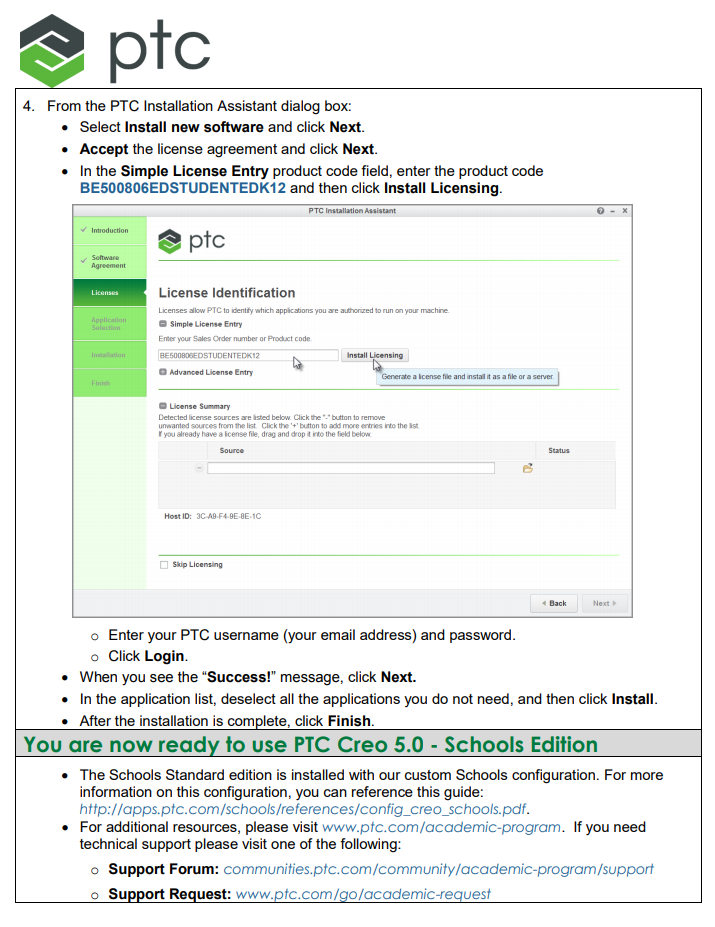 Um die Hochschulkonfiguration zu haben, gehen Sie bitte ins Ilias ->
Lehrinhalte von Dipl.-Ing. (FH) Uwe KapplerUnter  Creo Student Edition finden Sie die Installationsanleitung-Hochschulkonfiguration